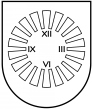 LATVIJAS  REPUBLIKA PRIEKUĻU NOVADA PAŠVALDĪBAReģistrācijas Nr. 90000057511, Cēsu prospekts 5, Priekuļi, Priekuļu pagasts, Priekuļu novads, LV-4126 www.priekuli.lv, tālr. 64107871, e-pasts: dome@priekulunovads.lvLēmumsPriekuļu novada Priekuļu pagastā2021.gada 25.februārī						                Nr.49									  (protokols Nr.3, 1.p.)Pārskata ziņojums par Priekuļu novada bāriņtiesas darbību 2020.gadāPriekuļu novada dome iepazīstas ar Priekuļu novada bāriņtiesas priekšsēdētājas Agitas Daļeckas sagatavoto ziņojumu par Priekuļu novada bāriņtiesas darbību 2020.gadā.Izvērtējot domes rīcībā esošo informāciju un pamatojoties uz Bāriņtiesu likuma 5.panta ceturto daļu, likuma “Par pašvaldībām” 15.panta pirmās daļas 8.punktu, 41.panta 4.punktu, Sociālo jautājumu komitejas 2021.gada 18.februāra lēmumu (protokols Nr.2), elektroniski balsojot tiešsaistē, PAR –15 (Elīna Stapulone, Dace Kalniņa, Jānis Ročāns, Aivars Tīdemanis, Jānis Mičulis, Arnis Melbārdis, Aivars Kalnietis, Māris Baltiņš, Baiba Karlsberga, Normunds Kažoks, Sarmīte Orehova, Mārīte  Raudziņa, Juris Sukaruks, Ināra Roce, Elīna Krieviņa), PRET –nav, ATTURAS –nav, Priekuļu novada dome nolemj:Pieņemt zināšana Priekuļu novada bāriņtiesas pārskata ziņojumu par 2020.gadu.Pārskatu publicēt Priekuļu novada pašvaldības mājas lapā.Atbildīgais par lēmuma izpildi – Attīstības nodaļas vadītāja L. Prikule.Kontroli par lēmuma izpildi veikt Priekuļu novada bāriņtiesas priekšsēdētājai A. DaļeckaiPielikumā: Pārskats par bāriņtiesas darbu 2020.gadā.Domes priekšsēdētāja		(paraksts)				Elīna Stapulone